                   Colegio  Américo Vespucio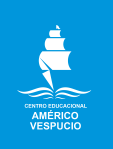                   Cuarto Medio Artes Visuales                  IALA / 2020Artes VisualesCuarto medio Objetivos de aprendizaje 1: Pensar críticamente y reflexionar sobre las relaciones arte-cultura-tecnología, a partir de obras significativas del patrimonio artístico nacional, latinoamericano y universal, considerando movimientos relevantes, premios nacionales y grandes maestros.Expresionismo abstracto:Contexto histórico: Estados UnidosAños: entre décadas 40 y 60.Efervescencia cultural tras la llegada de artistas europeos escapando de la guerra.Auge cultural: galerías, teóricos, crítica especializada, mecenas y compradores.Definiciones importantes: Primer movimiento netamente norteamericano (antes, los estilos y movimientos provenían de Europa)Pinturas de gran formato sin referentes fotográficos.Búsqueda personal de cada artista. (no representativo)Importancia a la “experiencia artística” al ejecutar la pintura.Actividad práctica:Realizar una representación abstracta de su vida, utilizando como referente la obra de Rothko, cada color representa una persona o conjunto.Tiene libertad para elegir los colores, formas y proporciones.Utilizar materiales que tiene a disposición. (hoja blanca de block en lo posible)Los colores deben entremezclarse, por efectos de transparencia. Indicaciones: Enviar correo adjuntando trabajo. (se recomienda captar fotografía con luz natural).Escribir que colores representan a cada persona o grupo que quiso representar. Ejemplo: familia, franja azul, armoniosa, serena. Etc, mejor amigo: amarillo (representa luz, diversión, etc).Ejemplo obra Rothko: 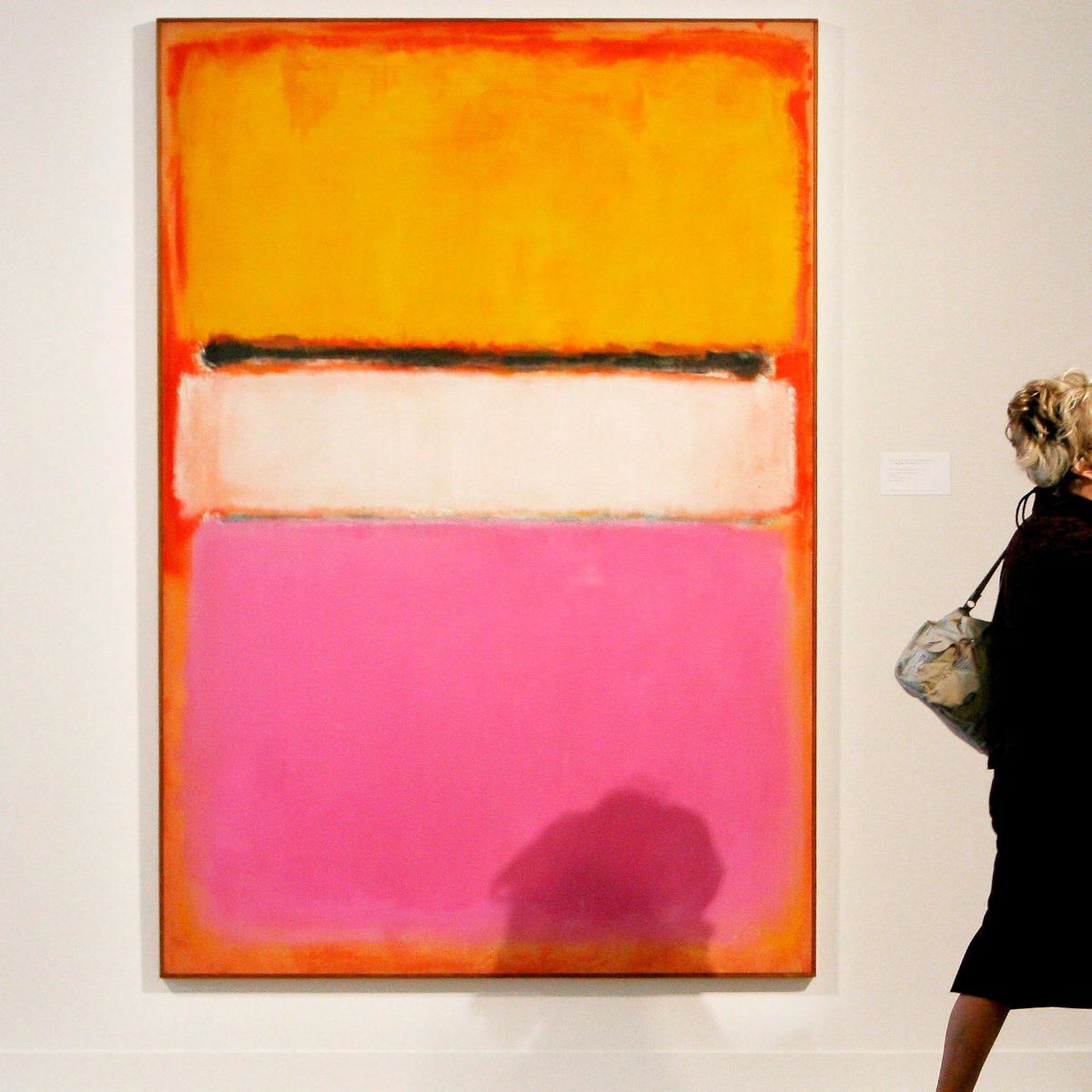 *El material está disponible en plataforma google class, en el documento PDF podrán visualizar más ejemplos.